            ҠАРАР                                                         П О С Т А Н О В Л Е Н И Е                  «29» гинуар 2018 й.                                 № 6                          «29» января 2018 г.Об утверждении Плана мероприятий по противодействию коррупции в Администрации  сельского поселения Тятер-Араслановский сельсовет муниципального района Стерлибашевский район Республики Башкортостан на 2018 год         Руководствуясь Распоряжением Главы Республики Башкортостан от 29 декабря 2017 года №РГ-257 «Об утверждении Плана мероприятий по противодействию коррупции в Республике Башкортостан на 2018 год» и в соответствии с постановлением Администрации муниципального района  Стерлибашевский район Республики Башкортостан от 25 декабря 2018 года № 35 «Об утверждении Плана мероприятий по противодействию коррупции в Администрации  муниципального района Стерлибашевский район Республики Башкортостан на 2018 год, Администрация сельского поселения Тятер-Араслановский сельсовет муниципального района Стерлибашевский район Республики Башкортостан                    П О С Т А Н О В Л Я Е Т:1. Утвердить План мероприятий по противодействию коррупции в Администрации сельского поселения Тятер-Араслановский сельсовет муниципального района Стерлибашевский район Республики Башкортостан на 2018 год  согласно приложению к настоящему постановлению.2. Постановление Администрации сельского поселения Тятер-Араслановский сельсовет муниципального района Стерлибашевский район Республики Башкортостан от 01.06.2016 года №53  "Об утверждении Плана мероприятий по противодействию коррупции в Администрации сельского поселения Тятер-Араслановский сельсовет муниципального района Стерлибашевский район Республики Башкортостан на 2016-2017 годы" признать утратившим силу.    3.Настоящее  постановление обнародовать в здании Администрации  сельского поселения  Тятер-Араслановский сельсовет и разместить на официальном сайте Администрации  сельского поселения Тятер-Араслановский сельсовет муниципального района Стерлибашевский район Республики Башкортостан www.sparslan.ru.  4. Контроль за исполнением настоящего постановления оставляю за собой.    Глава  сельского поселения	    Тятер-Араслановский  сельсовет	                         		             С.С. ГумеровУтвержденопостановлением Администрациисельского поселения Тятер-Араслановский сельсовет муниципального районаСтерлибашевский районот  29 01.2018 г. № 6ПЛАНмероприятий по противодействию коррупции в Администрации сельского поселения Тятер-Араслановский сельсоветмуниципального района Стерлибашевский район Республики Башкортостан на 2018 годУправляющий делами                                                       З.З. БикмухаметоваБАШKОРТОСТАН РЕСПУБЛИКАҺЫСТӘРЛЕБАШ РАЙОНЫ МУНИЦИПАЛЬ РАЙОНЫНЫҢТӘТЕР-АРЫCЛАН АУЫЛ  СОВЕТЫАУЫЛ БИЛӘМӘҺЕ ХАКИМИӘТЕ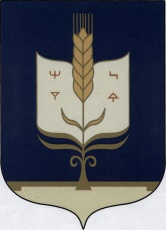            АДМИНИСТРАЦИЯСЕЛЬСКОГО ПОСЕЛЕНИЯ ТЯТЕР-АРАСЛАНОВСКИЙ  СЕЛЬСОВЕТМУНИЦИПАЛЬНОГО РАЙОНАСТЕРЛИБАШЕВСКИЙ РАЙОН РЕСПУБЛИКИ БАШКОРТОСТАН№п/пСодержание мероприятийИсполнители Срокисполнения1Обеспечить проведение антикоррупционной экспертизы нормативных правовых актов и проектов нормативных правовых актов органов местного самоуправленияГлава сельского поселенияI – IV  кварталы2Обеспечить размещение на официальных сайтах в сети «Интернет» проектов принимаемых нормативных правовых актов и действующих нормативных правовых актов для реализации возможности проведения независимой антикоррупционной экспертизы и мониторинга практики правопримененияУправляющий деламиI – IV  кварталы3Организовать проведение мониторинга хода реализации мероприятий по противодействию коррупции в сельском поселении Тятер-Араслановский сельсоветГлава сельского поселенияУправляющий деламиЕжеквартально4Организовать проведение мониторинга деятельности комиссий по соблюдению требований к служебному поведению муниципальных служащих и урегулированию конфликта интересовГлава сельского поселенияЕжеквартально5Продолжить работу по формированию у муниципальных служащих отрицательного отношения к коррупцииГлава сельского поселенияI – IV  кварталы6Провести анализ поступивших сведений о доходах, расходах, об имуществе и обязательствах имущественного характера лиц, замещающих муниципальные должности, должности муниципальной службыГлава сельского поселенияУправляющий деламимай-июнь7Провести анализ соблюдения запретов, ограничений и требований, установленных в целях противодействия коррупции, в том числе касающихся получения подарков отдельными категориями лиц, выполнения иной оплачиваемой работы, обязанности уведомлять об обращениях в целях склонения к совершению коррупционных правонарушенийГлава сельского поселенияУправляющий деламиII – III кварталы8Разработать и реализовать с участием общественных объединений, уставной задачей которых является участие в противодействии коррупции, и других институтов гражданского общества комплекс организационных, разъяснительных и иных мер по соблюдению муниципальными служащими ограничений, запретов и по исполнению обязанностей, установленных в целях противодействия коррупцииГлава сельского поселенияУправляющий делами, общественные объединения (по согласованию)I – IV  кварталы9Обеспечить контроль за применением предусмотренных законодательством мер юридической ответственности в каждом случае несоблюдения запретов, ограничений и требований, установленных в целях противодействия коррупции, в том числе мер по предотвращению и (или) урегулированию конфликта интересовГлава сельского поселенияУправляющий деламиI – IV  кварталы10Осуществить повышение квалификации муниципальных служащих, в должностные обязанности которых входит участие в противодействии коррупцииГлава сельского поселенияI – IV  кварталы11Организовать проведение обучения муниципальных служащих, лиц, замещающих муниципальные должности, по вопросам противодействия коррупцииГлава сельского поселенияI – IV  кварталы12Проводить проверки представленных кандидатами на должности в органах местного самоуправления  лиц сведений о судимостиГлава сельского поселенияI – IV  кварталы13Обеспечить проведение антикоррупционной работы среди кандидатов на вакантные должности муниципальной службыГлава сельского поселенияI – IV  кварталы14Организовать систематическое проведение органами местного самоуправления оценки коррупционных рисков, возникающих при реализации ими своих полномочий, и внесение уточнений в перечень должностей муниципальной службы, замещение которых связано с коррупционными рискамиГлава сельского поселенияУправляющий деламиI – IV  кварталы15Обеспечить рассмотрение не реже одного раза в квартал вопросов правоприменительной практики по результатам вступивших в законную силу решений судов, арбитражных судов о признании недействительными ненормативных правовых актов, незаконных решений и действий (бездействия) органов местного самоуправления и их должностных лиц в целях выработки и принятия мер по предупреждению и устранению нарушенийГлава сельского поселенияДепутаты Совета сельского поселения Управляющий делами1 раз в квартал16Проводить на постоянной основе мониторинг коррупционных проявлений посредством анализа жалоб и обращений граждан и организаций, а также публикаций в СМИ, своевременное их рассмотрение и принятие мер по указанным фактамГлава сельского поселенияДепутаты Совета сельского поселения Управляющий деламиI – IV  кварталы17Обеспечить опубликование в СМИ, на официальных сайтах органов местного самоуправления материалов, которые раскрывают содержание принимаемых мер по противодействию коррупцииГлава сельского поселенияУправляющий деламиI – IV  кварталы18Организовать проведение социологических исследований, позволяющих оценить уровень коррупции и эффективность принимаемых антикоррупционных мерГлава сельского поселенияУправляющий деламиПо отдельным планам19Привлекать членов общественных советов к осуществлению контроля за выполнением мероприятий, предусмотренных планами по противодействию коррупции органов местного самоуправленияГлава сельского поселенияI – IV  кварталы20Обеспечить оказание информационной поддержки программ, проектов, акций и других инициатив в сфере противодействия коррупции, реализуемых институтами гражданского обществаГлава сельского поселенияI – IV  кварталы